Visitando: Cañón del Sumidero, Lagos de Montebello y Cascadas El Chiflón, de Agua Azul y Misol Ha, Comunidades Indígenas, Zona Arqueológica de Palenque y Museo La VentaDuración: 5 días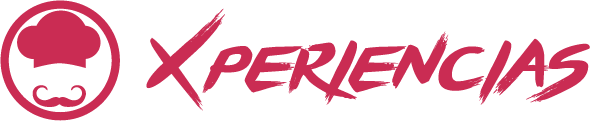 Llegadas: diarias Mínimo 2 personasDIA 01. 	TUXTLA GUTIÉRREZ – CAÑON DEL SUMIDERO – SAN CRISTÓBAL DE LAS CASASRecepción en el aeropuerto de Tuxtla Gutiérrez y traslado aproximadamente 30 min. (26 km) al embarcadero del rio Grijalva para navegar y observar la maravilla geológica que le da nombre al Cañón del Sumidero, donde además observaremos diversidad de flora y fauna. Al terminar, nos trasladaremos a una distancia de 1 hr. (53 km) para llegar a la Ciudad Colonial de San Cristóbal de las Casas declarada Patrimonio Cultural de la Humanidad.  A la llegada, registro en el hotel elegido y resto del día libre. Alojamiento.Opcionalmente podrá deleitarse el paladar con una cena típica estos lugares, a un restaurante denominado Las Pichanchas, el cual  se caracteriza por servir comida típica, aunado  a un espectáculo de bailes folclóricos, todo amenizado  con música de marimba que  es el instrumento emblemático  y famoso de la localidad, el lugar  muy  agradable con todo  el  colorido  chiapaneco, además de la amabilidad  de su personal hará esta noche inolvidable, después de haber vivido  esta gran experiencia retornaremos a  nuestro hotel para descansar y recargar energías para el siguiente día.  Actividad incluida en Travel Shop Pack.DIA 02.		SAN CRISTÓBAL DE LAS CASAS – LAGOS DE MONTEBELLO Y CASCADA EL CHIFLONBox lunch. Por la mañana,  a las 6:00 a.m. salida de San Cristóbal de las Casas, hacia los Lagos de Montebello, nuestra primera visita será la comunidad indígena alfarera de Amatenango del Valle; posteriormente, iremos a la cascada del Chiflón, con una distancia de 2 hrs 30 min (128 km), una caída de agua natural que está rodeada por exuberante vegetación formada por cañaverales y palmares, terminaremos con la visita a la zona lacustre más bella de México: los Lagos de Montebello, encaminaremos a una distancia de 1 hr 30 min (89 km).  La Reserva Natural que lleva este nombre, ésta compuesta por varias hectáreas de pinos, encinos y selva; y en donde podremos ver varios lagos, y así admirar, si el clima lo permite, las diferentes tonalidades de las aguas que componen éste hermoso lugar.  Regreso a San Cristóbal de las Casas en un traslado de 3 hrs. (147 km). Alojamiento.O puede llevar a cabo la siguiente actividad opcional en este día:		SAN CRISTÓBAL DE LAS CASAS – ACTIVIDAD GASTRONOMICA COLETADesayuno. Muy temprano nos trasladaremos al Mercado Publico Municipal de la localidad, histórico y hermoso lugar que mantiene aún su esencia como en antaño en el que se reunían   cientos de indígenas de diferentes etnias con sus trajes regionales multicolores que acudían a este lugar a vender los diferentes productos que ellos mismos cultivaba o producían, por ejemplo, traían sus artículos a vender, luego compraban para llevar a sus hogares lo que les hacía falta. En la actualidad se sigue llevando  a  cabo todo esto de  la misma forma, los mismos olores, aromas, el clásico regateo entre comprador y vendedor,  todo esto en conjunto nos llevara a vivir  esta experiencia única,   ya que compraremos los  ingredientes frescos  con los que cocinaremos este día, todo  esto de la mano de  nuestra cocinera local,  que dejara que nosotros mismos compremos lo necesario,  una vez teniendo  nuestras compras listas, nos trasladaremos caminando hacia el  más famoso barrio  de esta ciudad, denominado  El Cerrillo, el cual  siguen  manteniendo sus  calles aun empedradas  y casitas coloniales, con el clásico techo  elaborada con tejas,  para después llegar justamente a la casa enclavada justamente en este famoso barrio  colonial  en la cual se desarrollara toda  la actividad y degustación de los alimentos elaborados por nosotros mismos, nuestra cocinera nos hará sentir como  en casa, con los clásicos olores y sabores que despiden las hierbas, los vegetales y demás ingredientes al momento de estar siendo procesados para finalmente llegar al momento en que  nos toca hacer sentir a nuestro paladar. Actividad incluida en Travel Shop Pack.DIA 03.		SAN CRISTÓBAL DE LAS CASAS – COMUNIDADES INDÍGENAS – VISITA DE CIUDADDesayuno. Partiremos a las 09:00 hrs. hacia las Comunidades Indígenas del grupo étnico Tzotzil; visitando primeramente unos 30 min (11 km) de distancia, Chamula, para aprender, y así entender la fusión de tradiciones contemporáneas y características ancestrales mayas que identifica a este lugar. Posteriormente, en 15 min (8 km) llegaremos a Zinacantán, en donde visitaremos la iglesia y la casa de una cooperativa familiar, donde seremos recibidos con una bebida regional y observaremos como las mujeres trabajan el Telar de cintura de épocas Precolombinas.  Después de ver las muestras de lo que ellas producen, nos ofrecerán pasar a su cocina, donde si tenemos suerte, nos invitarán a probar tortillas hechas a mano.  Al terminar, nos trasladaremos en 25 min (11 km) a San Cristóbal de las Casas y se hará una visita por ésta bella ciudad.  Resto del día libre.  Alojamiento.DIA 04.		SAN CRISTÓBAL – AGUA AZUL – MISOL HA – ZONA ARQUEOLÓGICA DE PALENQUEA las 04:00 hrs saldremos hacia Palenque (213 km). Desayuno en ruta. Aproximadamente a las 11:00 hrs. haciendo escala en Agua Azul, un conjunto de cascadas creadas por las corrientes de los ríos Otulún, Shumuljá y Tulijá, formando cañones no muy profundos con acantilados verticales, en donde podrán nadar y disfrutar de las diferentes áreas. Después, proseguiremos a las cascadas de Misol-Ha, que, con sus 30 metros de altura, y rodeada de por selva tropical alta, hacen de éste, un hermoso y refrescante lugar.  Al terminar visitaremos el sitio arqueológico de Palenque a unos 30 min (22 km). Esta ciudad maya destaca por su acervo arquitectónico y escultórico; y en donde podremos admirar varias construcciones: El Palacio, El Templo de la Cruz Foliada, El Templo del Sol y otras más. Traslado al hotel y alojamiento.DIA 05.	 	PALENQUE – MUSEO LA VENTA – AEROPUERTO DE VILLAHERMOSADesayuno. Salida a las 8:00 hrs. hacia la ciudad de Villahermosa, Tab. que se encuentra a 2 hrs. aproximadamente (152 km). Visitaremos el Parque-Museo La Venta, dividido en 2 áreas la zoológica, que exhibe animales pertenecientes a esta región tropical en los que destaca el hermoso icono Jaguar y la arqueológica, destacan las monumentales cabezas Olmecas, así como figuras humanas de animales y de seres fantásticos representados en altares y estelas, Posteriormente, haremos el traslado alrededor de 15 min (14 km) al aeropuerto de la ciudad para tomar el vuelo de regreso. Fin de los servicios.*EXCLUSIVO PARA PAREJAS EN LUNA DE MIEL O ANIVERSARIO DE BODAS*INCLUYE: Traslado aeropuerto – hotel – aeropuerto en servicio compartido y vehículos previamente sanitizados bajo normativa Punto Limpio3 noches de alojamiento en San Cristóbal de las Casas:Coctel de bienvenida, arreglo de flores en la habitación, habitación Jr. Suite en el hotel Plaza Magnolias, plato de fruta y botella de vino en la habitación a la llegada, masaje en pareja, desayuno en la habitación el 3er. día1 noche de alojamiento en Palenque:Coctel de bienvenida, flores y plato de frutas en la habitación a la llegada, cena Romántica con velas y vino, habitación estándar con cama King SizeDesayuno de acuerdo con el hotel elegido 1 desayuno en ruta Transportación terrestre para los tours en servicio compartido, con capacidad controlada y vehículos previamente sanitizados bajo normativa Punto LimpioVisita en lancha compartida en el Cañón del Sumidero Visita a los Lagos de Montebello y a la cascada El ChiflónVisita a las Comunidades Indígenas: Chamula y ZinacantánVisita a las cascadas de Agua Azul y de Misol HaVisita a la Zona Arqueológica de PalenqueVisita al Parque-Museo La VentaTodas las entradas a parques y monumentos descritos en el itinerarioChofer guía tipo operador turístico certificado bajo normativa Punto LimpioImpuestosNO INCLUYE:Boletos aéreos o de autobús Servicios, excursiones o comidas no especificadasPropinas a camaristas, botones, guías, chóferes, gastos personales IMPORTANTELa llegada a Tuxtla Gutiérrez debe ser antes de las 13:00hrs. de lo contrario aplica suplementoLa salida de Villahermosa debe ser después de las 17:00hrs, de lo contrario aplica suplemento Se reserva el derecho de modificar el orden de los tours dentro de un paquete, además de cambiar el orden de las visitas dentro de un tour, por cuestiones de operación internas o por fuerza mayor.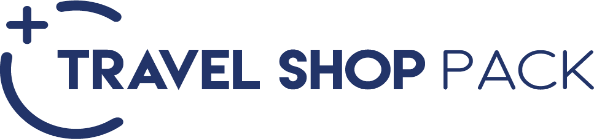 TRAVEL SHOP PACK ITRAVEL SHOP PACK IPRECIO POR PERSONA EN MXN DESDE:Cena en Las Pichanchas $         769.00 TRAVEL SHOP PACK IITRAVEL SHOP PACK IIPRECIO POR PERSONA EN MXN DESDE:Actividad gastronómica $         1,893.00 HOTELES PREVISTOS O SIMILARESHOTELES PREVISTOS O SIMILARESHOTELES PREVISTOS O SIMILARESHOTELES PREVISTOS O SIMILARESCIUDADHOTELCATSAN CRISTOBALPLAZA MAGNOLIASPPALENQUEMAYA TULIPANESPPRECIO POR PERSONA EN MXN (MINIMO 2 PERSONAS) PRECIO POR PERSONA EN MXN (MINIMO 2 PERSONAS) PRECIO POR PERSONA EN MXN (MINIMO 2 PERSONAS) PRECIO POR PERSONA EN MXN (MINIMO 2 PERSONAS) PRECIO POR PERSONA EN MXN (MINIMO 2 PERSONAS) PRECIO POR PERSONA EN MXN (MINIMO 2 PERSONAS) SERVICIOS TERRESTRES EXCLUSIVAMENTESERVICIOS TERRESTRES EXCLUSIVAMENTESERVICIOS TERRESTRES EXCLUSIVAMENTESERVICIOS TERRESTRES EXCLUSIVAMENTESERVICIOS TERRESTRES EXCLUSIVAMENTESERVICIOS TERRESTRES EXCLUSIVAMENTEDBLPRIMERA19650APLICA SUPLEMENTO EN TEMPORADA ALTA, SEMANA SANTA, PASCUA, VERANO, NAVIDAD, FIN DE AÑO, PUENTES Y DÍAS FESTIVOSAPLICA SUPLEMENTO EN TEMPORADA ALTA, SEMANA SANTA, PASCUA, VERANO, NAVIDAD, FIN DE AÑO, PUENTES Y DÍAS FESTIVOSAPLICA SUPLEMENTO EN TEMPORADA ALTA, SEMANA SANTA, PASCUA, VERANO, NAVIDAD, FIN DE AÑO, PUENTES Y DÍAS FESTIVOSAPLICA SUPLEMENTO EN TEMPORADA ALTA, SEMANA SANTA, PASCUA, VERANO, NAVIDAD, FIN DE AÑO, PUENTES Y DÍAS FESTIVOSAPLICA SUPLEMENTO EN TEMPORADA ALTA, SEMANA SANTA, PASCUA, VERANO, NAVIDAD, FIN DE AÑO, PUENTES Y DÍAS FESTIVOSAPLICA SUPLEMENTO EN TEMPORADA ALTA, SEMANA SANTA, PASCUA, VERANO, NAVIDAD, FIN DE AÑO, PUENTES Y DÍAS FESTIVOSAPLICA SUPLEMENTO EN TEMPORADA ALTA, SEMANA SANTA, PASCUA, VERANO, NAVIDAD, FIN DE AÑO, PUENTES Y DÍAS FESTIVOSAPLICA SUPLEMENTO EN TEMPORADA ALTA, SEMANA SANTA, PASCUA, VERANO, NAVIDAD, FIN DE AÑO, PUENTES Y DÍAS FESTIVOSAPLICA SUPLEMENTO EN TEMPORADA ALTA, SEMANA SANTA, PASCUA, VERANO, NAVIDAD, FIN DE AÑO, PUENTES Y DÍAS FESTIVOSAPLICA SUPLEMENTO EN TEMPORADA ALTA, SEMANA SANTA, PASCUA, VERANO, NAVIDAD, FIN DE AÑO, PUENTES Y DÍAS FESTIVOSAPLICA SUPLEMENTO EN TEMPORADA ALTA, SEMANA SANTA, PASCUA, VERANO, NAVIDAD, FIN DE AÑO, PUENTES Y DÍAS FESTIVOSAPLICA SUPLEMENTO EN TEMPORADA ALTA, SEMANA SANTA, PASCUA, VERANO, NAVIDAD, FIN DE AÑO, PUENTES Y DÍAS FESTIVOSTARIFAS SUJETAS A CAMBIOS Y A DISPONIBILIDAD LIMITADA SIN PREVIO AVISO TARIFAS SUJETAS A CAMBIOS Y A DISPONIBILIDAD LIMITADA SIN PREVIO AVISO TARIFAS SUJETAS A CAMBIOS Y A DISPONIBILIDAD LIMITADA SIN PREVIO AVISO TARIFAS SUJETAS A CAMBIOS Y A DISPONIBILIDAD LIMITADA SIN PREVIO AVISO TARIFAS SUJETAS A CAMBIOS Y A DISPONIBILIDAD LIMITADA SIN PREVIO AVISO TARIFAS SUJETAS A CAMBIOS Y A DISPONIBILIDAD LIMITADA SIN PREVIO AVISO VIGENCIA: 13 DE DICIEMBRE DE 2024VIGENCIA: 13 DE DICIEMBRE DE 2024VIGENCIA: 13 DE DICIEMBRE DE 2024VIGENCIA: 13 DE DICIEMBRE DE 2024VIGENCIA: 13 DE DICIEMBRE DE 2024VIGENCIA: 13 DE DICIEMBRE DE 2024